                       ҠАРАР                                                  № 37                           ПОСТАНОВЛЕНИЕ                                      «03» ноябрь 2020 й.                                                                        «03»ноября  2020 г.Об утверждении Муниципальной программы развития субъектов  малого и среднего предпринимательства в сельском  поселении Дурасовский сельсовет муниципального района Чишминский район Республики Башкортостанна 2020-2025 годы На основании   Федерального закона от 06.10.2003 № 131 «Об общих принципах организации местного самоуправления в Российской Федерации», Федерального закона от 24.07.2007 № 209-ФЗ «О развитии малого и среднего предпринимательства в Российской Федерации», Федерального закона от 26.07.2006 № 135-ФЗ «О защите конкуренции», руководствуясь Уставом  сельского поселения Дурасовский сельсовет муниципального района Чишминский район Республики Башкортостан, Администрация сельского поселения Дурасовский сельсовет муниципального района Чишминский район Республики БашкортостанПОСТАНОВЛЯЕТ:    1.Утвердить Муниципальную программу  развития субъектов малого и среднего предпринимательства   в сельском поселении Дурасовский сельсовет  муниципального района Чишминский район   Республики Башкортостан на 2020-2025 годы.     2. Контроль за исполнением настоящего постановления  оставляю  за  собой. Глава сельского поселения                                         Ф.М. Заманов                                                                        Утверждена постановлением                                                                                       Администрации сельского поселения                                                                  Дурасовский сельсовет                                                                 муниципального района                                                          Чишминский район                                                                      Республики Башкортостан                                                                         от    03.12. 2020 года № 37Муниципальная программаразвития субъектов малого и среднего предпринимательствав сельском поселении Дурасовский сельсоветмуниципального района Чишминский районРеспублики Башкортостан на 2020-2025 годы1. Паспорт  муниципального программы «Развитие субъектов малого и среднего предпринимательства в Комсомольском сельском поселении  на 2020-2023 годы» II. Анализ состояния субъектов малого и среднего предпринимательства 
на территории сельского поселения Дурасовский сельсоветНастоящая целевая программа «Развития и поддержки субъектов малого и среднего предпринимательства на территории сельского поселения Дурасовский сельсовет  муниципального района Чишминский район Республики Башкортостан на 2020-2025 годы разработана в соответствии с Федеральным законом от 24 июля 2007 № 209-ФЗ «О развитии малого и среднего предпринимательства в Российской Федерации», Федеральным законом Российской Федерации от 06.10.2003 № 131-ФЗ «Об общих принципах организации местного самоуправления в Российской Федерации», законом Российской Федерации от 26.07.2006 № 135-ФЗ «О защите конкуренции».Анализ развития субъектов малого и среднего бизнеса проведен на основе статистических данных за 2019 год. На 1 января 2020 года на территории сельского поселения Дурасовский сельсовет  действуют 9 малых и средних предприятий и  индивидуальных предпринимателя.Общая численность работающих на предприятиях субъектов малого и среднего бизнеса по итогам 2019 года составила 58 человек. Средняя заработная плата составляет 12,5 тыс. руб.Малые и средние предприятия созданы практически во всех отраслях. В торговле и сфере предоставления услуг,  в отраслях растениеводства и животноводства.Сложившаяся структура малых и средних предприятий по отраслям свидетельствует о преимущественном развитии в сферах оптово-розничной торговли. Здесь занято 7 человек.Торговля и сфера услуг достаточно традиционная отрасль для малого и среднего бизнеса. Не требующая больших стартовых затрат, обеспечивающая быструю отдачу вложений, она стала довольно привлекательной для малых и средних предприятий и бурно развивающейся на этапе становления.III. Характеристика проблемы и обоснование необходимости ее решения программными методами          Несмотря на проведенную работу во всех областях поддержки субъектов малого и среднего предпринимательства на территории сельского поселения Дурасовский сельсовет, к настоящему времени не удалось охватить в полном объеме инновационную деятельность, привлечь внешние инвестиции, решить вопросы занятости трудоспособного населения.Увеличение темпов наращивания потенциала субъектов малого и среднего бизнеса не может быть получено, если существенно не изменятся правовые и экономические условия для свободного развития малого и среднего предпринимательства.Проблемы, сдерживающие развитие субъектов малого и среднего бизнеса, во многом вытекают из макроэкономической ситуации настоящего периода:- действующие нормативные правовые акты, регулирующие отношения в сфере малого и среднего предпринимательства, не в полной мере обеспечивают условия для создания и функционирования его субъектов;- отсутствие стартового капитала и недостаток знаний для успешного начала предпринимательской деятельности;- ограниченный спектр финансовой поддержки субъектов малого и среднего предпринимательства (отсутствие системы гарантирования и страхования кредитов, отсутствие механизма предоставления льгот банками, лизинговыми и страховыми компаниями, слабое кредитно-инвестиционное обслуживание);- усложнена административно-разрешительная система по осуществлению деятельности субъектов малого и среднего предпринимательства (лицензирование, сертификация, система контроля);- недостаток кадров рабочих специальностей для субъектов малого и среднего бизнеса;- слабая консультационно-информационная поддержка субъектов малого и среднего бизнеса;- несовершенство системы учета и отчетности по малому предпринимательству.Решение проблемы поддержки малого предпринимательства возможно только путем разработки программно-целевого инструмента. Необходим комплексный и последовательный подход, рассчитанный на долгосрочный период, обеспечивающий реализацию мероприятий по срокам, ресурсам, исполнителям, а также организацию процесса управления и контроля.Существенным негативным фактором, сдерживающим развитие малого и среднего предпринимательства, является отсутствие развитых рыночных механизмов его поддержки. На становление и развитие субъектов малого и среднего предпринимательства серьезное влияние оказывают следующие факторы:- несовершенство законодательства в части несоответствия вновь принимаемых законодательных актов действующим правовым нормам;- нестабильная налоговая политика;- ограниченное бюджетное финансирование, отсутствие разработанных и законодательно утвержденных нормативов отчисления бюджетных средств на поддержку и развитие субъектов малого и среднего бизнеса;Все это создает предпосылки для "ухода в тень" малых предприятий и индивидуальных предпринимателей, нарушению положений Трудового кодекса РФ по отношению к наемным работникам, занижению уровня официальной заработной платы.Анализ факторов влияющих на развитие субъектов малого и среднего предпринимательства показывает, что существующие проблемы можно решить лишь объединенными усилиями и согласованными действиями самих предпринимателей, их общественных объединений и органов местного самоуправления. IV. Цель и задачи программы, приоритетные направления развития 
субъектов малого и среднего бизнесаЦель программы - создание на территории сельского поселения Дурасовский сельсовет благоприятных условий для устойчивого развития предприятий субъектов малого и среднего бизнеса, способствующих созданию новых рабочих мест, развитию реального сектора экономики, пополнению бюджета, на основе формирования эффективных механизмов поддержки.Для достижения цели настоящей программы поставлены задачи, позволяющие в условиях ограниченного ресурсного обеспечения разрешить ключевые проблемы развития субъектов малого и среднего предпринимательства, в том числе:- создание правовых, экономических и организационных условий для устойчивой деятельности субъектов малого и среднего предпринимательства;- развитие инфраструктуры поддержки предпринимательства с предоставлением методической, информационной, консультационной;- устранение административных барьеров, препятствующих развитию субъектов малого и среднего бизнеса;- совершенствование методов и механизмов финансовой поддержки субъектов малого и среднего предпринимательства;- повышение деловой и инвестиционной активности предприятий субъектов малого и среднего бизнеса;- создание условий для увеличения занятости населения;- привлечение представителей субъектов малого и среднего бизнеса, ведущих деятельность в приоритетных направлениях социального развития;- привлечение субъектов малого и среднего предпринимательства для выполнения муниципального заказа.Указанные цели и задачи соответствуют социально-экономической направленности развития сельского поселения.Важными и приоритетными направлениями развития малого предпринимательства, как на государственном, так и на уровне поселения признаны:- жилищно-коммунальное;- образовательное;- спортивно-оздоровительное;- благоустройство;- растениеводство- животноводство Наличие монополии, недостаточное количество, а порой и полное отсутствие предприятий в этих сферах влияют не только на стоимость предоставляемых услуг, но и на их  качество.Сегодня в поселении есть реальная возможность развития за счет малых предприятий таких сфер экономики, как:- инновационная деятельность;- расширение и качественное улучшение деятельности по оказанию бытовых услуг населению;- производство продукции растениеводства;- производство продукции животноводства; - предоставления услуг направленных на улучшение экологии и природопользования, включая сбор и вывоз твердых бытовых коммунальных отходов.Для решения поставленных задач Программа содержит перечень конкретных мероприятий, нацеленных на обеспечение благоприятных условий для развития малого и среднего предпринимательства на территории сельского поселения Дурасовский сельсовет.Мероприятия программы вместе с тем строятся с учетом потребностей администрации поселения в обеспечении мониторинга и экономического анализа развития субъектов малого и среднего предпринимательства, информационного обмена, проведении исследований по проблемам субъектов малого и среднего предпринимательства и сгруппированы в пять разделов, характеризующих основные направления поддержки субъектов малого и среднего бизнеса: - нормативно-правовая поддержка субъектов малого и среднего предпринимательства;- развитие доступа субъектов малого и среднего предпринимательства к финансовым ресурсам;- формирование и развитие инфраструктуры поддержки субъектов малого и среднего предпринимательства;- развитие консультационной, организационно методической и информационной поддержки субъектов малого и среднего бизнеса;- содействие росту конкурентоспособности и продвижению продукции субъектов малого предпринимательства на товарные рынки.V. Объем планируемых финансовых ресурсов и 
источники финансирования программыФинансирование мероприятий программы обеспечивается за счет средств  бюджета сельского поселения Дурасовский сельсовет в размере 0,0 тыс. рублей, в том числе по годам:2020 г. – 0,0 тыс. рублей,2021 г. – 0,0 тыс. рублей,2022 г. – 0,0 тыс. рублей,2023 г. – 0,0 тыс. рублей2024 г. – 0,0 тыс. рублей2025 г. – 0,0 тыс. рублей  VI. Ожидаемые социально-экономические результаты реализации ПрограммыРеализация мероприятий программы предполагает создать условия для сохранения действующих и вновь образованных субъектов малого и среднего предпринимательства, что позволит обеспечить увеличение количества рабочих мест, повышение заработной платы на предприятиях субъектов малого и среднего бизнеса и тем самым повысить уровень жизни населения на территории сельского поселения.По итогам реализации программы планируется получить следующие результаты:- привлечение инвестиций в малое предпринимательство;- увеличение объема товаров и услуг, производимых и реализуемых субъектами малого и среднего предпринимательства, расположенными на территории сельского поселения Дурасовский сельсовет;- рост налоговых поступлений в местный бюджет от деятельности предприятий субъектов малого и среднего бизнеса;- повышение качества товаров и услуг, предоставляемых населению за счет усиления конкуренции;- увеличение представителей субъектов малого и среднего бизнеса, ведущих деятельность в приоритетных направлениях социального развития.VII. Срок реализации программыРеализация программы рассчитана на 2020-2025 годы и осуществляется в два этапа:I этап. Проводится анализ состояния малого и среднего предпринимательства в сельском поселении Дурасовский сельсовет, и уточняются показатели его развития, совершенствуется система содействия развитию малого и среднего предпринимательства, разрабатываются проекты нормативных правовых актов по вопросам субъектов малого и среднего предпринимательства. (Этот период охватывает 2020-2021 год).II этап. Развиваются действующие и создаются новые малые и средние предприятия в приоритетных отраслях, структуры поддержки малого и среднего предпринимательства, развивается информационное и кадровое обеспечение малого и среднего предпринимательства. (Этот период охватывает 2022-2025 годы).VIII. Управление Программой и контроль за ее реализациейФормы и методы управления реализацией Программы определяются администрацией  сельского поселения Дурасовский сельсовет муниципального района Чишминский район Республики Башкортостан.                                                         Общее руководство и контроль за реализацией программных мероприятий осуществляет администрация сельского поселения Дурасовский сельсовет муниципального района Чишминский район Республики Башкортостан.          Администрация сельского поселения Дурасовский сельсовет муниципального района Чишминский район Республики Башкортостан является заказчиком муниципальной программы и координатором деятельности исполнителей мероприятий программы.Администрация сельского поселения Дурасовский сельсовет муниципального района Чишминский район Республики Башкортостан осуществляет:-подготовку предложений по актуализации мероприятий Программы в соответствии с приоритетами социально-экономического развития сельского поселения Дурасовский сельсовет муниципального района Чишминский район Республики Башкортостан, ускорению или приостановке реализации отдельных мероприятий;-подготовку предложений по привлечению организаций для реализации мероприятий Программы;-мониторинг выполнения Программы в целом и входящих в ее состав мероприятий.IX. Целевые показатели достижения целей и решения задач, основные       ожидаемые конечные результаты муниципальной программы.         Реализация мероприятий, предусмотренных Программой, позволит обеспечить благоприятные условия для развития малого и среднего предпринимательства в сельском поселении Дурасовский сельсовет, что будет способствовать созданию эффективной конкурентной экономики, обеспечивающей повышение благосостояния населения.         Целевыми показателями достижения целей и решения задач Программы являются:- увеличение количества индивидуальных предпринимателей на 1 ед. ежегодно;- увеличение количества рабочих мест на 2 ед. ежегодно;- увеличение доли налоговых поступлений в муниципальный бюджет на 5 % ежегодно. (Приложение № 2 к программе).           Результатами реализации мероприятий Программы на территории сельского поселения будут являться:            - рост количества индивидуальных предпринимателей;            - создание новых рабочих мест и повышение заработной платы в сфере предпринимательской деятельности и доходов населения;          - увеличение доли налоговых поступлений в местный бюджет от субъектов предпринимательской деятельности;          - насыщение потребительского рынка качественными товарами и услугами;     - укрепление социального статуса, повышение имиджа предпринимательства.Оценка эффективности реализации муниципальной Программы производится в соответствии с Порядком проведения и критериях оценки эффективности реализации муниципальных программ, утвержденным Постановлением Администрации сельского поселения Дурасовский сельсовет муниципального района Чишминский район Республики Башкортостан от 01.11.2017 г. № 70.Приложение № 1 к муниципальнойпрограмме сельского поселенияДурасовский сельсовет на 2020-2025 годы   ПЕРЕЧЕНЬ мероприятий ПрограммыПриложение № 2 к муниципальнойпрограмме сельского поселенияДурасовский сельсовет на 2020-2025 годы  ПЕРЕЧЕНЬцелевых показателей программы «Развитие и поддержка малого и среднегопредпринимательства в сельском поселении Дурасовский сельсоветмуниципального района Чишминский район Республики Башкортостанна 2020-2025 годыБашкортостан РеспубликАҺыШишмӘ районыМУНИЦИПАЛЬ РАЙОНЫныҢ ДУРАСОВ АУЫЛ СОВЕТЫ ауыл биЛӘмӘҺе ХАКИМИӘТЕ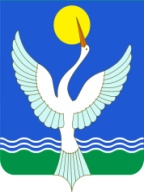 АДМИНИСТРАЦИЯСЕЛЬСКОГО ПОСЕЛЕНИЯ  ДУРАСОВСКИЙ сельсоветМУНИЦИПАЛЬНОГО РАЙОНАЧишминскИЙ район РеспубликИ БашкортостанНаименование программыОснования для разработки ПрограммыЦель  ПрограммыЗадачи  ПрограммыРазработчик  ПрограммыСроки реализации ПрограммыИсполнители ПрограммыОбъемы и источники финансирования 
ПрограммыПланируемые результаты Программы	(количественные и качественные показатели эффективности реализацииПрограммы)Перечень основных мероприятий Программы Муниципальная программа развития субъектов  малого и среднего предпринимательства в сельском поселении Дурасовский сельсовет муниципального района Чишминский район  Республики Башкортостан на 2020-2025 годы  - Федеральный закон от 06.10.2003 № 131-ФЗ "Об общих принципах организации местного самоуправления в Российской Федерации"- Федеральный закон № 209-ФЗ от 24.07.2007 г.                                  «О развитии  малого и  среднего предпринима- тельства  в Российской Федерации»,                                    - Устав сельского поселения Дурасовский сельсовет муниципального района Чишминский район Республики БашкортостанСоздание на территории сельского поселения Дурасовский сельсовет условий для устойчивого развития субъектов малого и среднего бизнеса на основе формирования эффективных механизмов его поддержки1. Создание правовых, экономических и организационных условий для устойчивой деятельности субъектов малого и среднего предпринимательства.2. Развитие инфраструктуры поддержки предпринимательства с предоставлением адресной методической, информационной, консультативной поддержки.3. Устранение административных барьеров, препятствующих развитию субъекта малого и среднего бизнеса.4. Совершенствование методов и механизмов финансовой поддержки субъектов малого и среднего предпринимательства.5. Повышение деловой и инвестиционной активности предприятий субъектов малого и среднего бизнеса;6. Создание условий для увеличения занятости населения.7. Привлечение представителей субъектов малого и среднего бизнеса, ведущих деятельность в приоритетных направлениях социального развития.8. Привлечение субъектов малого и среднего предпринимательства для выполнения муниципального заказа.Администрация сельского поселения Дурасовский сельсовет муниципального района Чишминский район Республики Башкортостан2020-2025 годыАдминистрация сельского поселения Дурасовский сельсовет муниципального района Чишминский район Республики Башкортостан, организации, образующие инфраструктуру поддержки субъектов малого и среднего предпринимательства, юридические и физические лица – предприниматели сельского поселения Дурасовский сельсоветФинансирование мероприятий программы обеспечивается за счет средств бюджета сельского поселения составляют 0,0 тыс. рублей, в том числе и по годам: 2020 г. – 0,0 тыс. рублей,2021 г. – 0,0 тыс. рублей,2022 г. – 0,0 тыс. рублей,2023 г. – 0,0 тыс. рублей,2024 г. – 0,0 тыс. рублей,2025 г. – 0,0 тыс. рублей,1. Увеличение количества вновь создаваемых и сохранение действующих субъектов малого и среднего предпринимательства.2. Увеличение количества рабочих мест.3. Увеличение объема товаров и услуг, производимых и реализуемых субъектами малого и среднего бизнеса.4. Повышение качества товаров и услуг, предоставляемых населению за счет усиления конкуренции.5. Увеличение представителей субъектов малого и среднего бизнеса, ведущих деятельность в приоритетных направлениях социального развития.Приложение № 1 к муниципальной целевой Программе «Развитие и поддержка субъектов малого и среднего предпринимательства на территории сельского поселения Дурасовский сельсовет на 2020-2025 годы»№ п/пНаименование мероприятияСрокисполненияИсполнительОбъем финансиро-ванияИсточникфинанси-рования1. Совершенствование нормативно-правовой базы в сфере малого и среднего предпринимательства 1. Совершенствование нормативно-правовой базы в сфере малого и среднего предпринимательства 1. Совершенствование нормативно-правовой базы в сфере малого и среднего предпринимательства 1. Совершенствование нормативно-правовой базы в сфере малого и среднего предпринимательства 1. Совершенствование нормативно-правовой базы в сфере малого и среднего предпринимательства 1. Совершенствование нормативно-правовой базы в сфере малого и среднего предпринимательства 1.1.Разработка проектов нормативных актов по вопросам малого и среднего предпринимательства поселенияПо мере необходимостиАдминистрация сельского поселения Дурасовский сельсовет муниципального района 2. Предоставление информационной и организационной поддержки субъектам малого и среднего предпринимательства2. Предоставление информационной и организационной поддержки субъектам малого и среднего предпринимательства2. Предоставление информационной и организационной поддержки субъектам малого и среднего предпринимательства2. Предоставление информационной и организационной поддержки субъектам малого и среднего предпринимательства2. Предоставление информационной и организационной поддержки субъектам малого и среднего предпринимательства2. Предоставление информационной и организационной поддержки субъектам малого и среднего предпринимательства2.1.Организация и проведение работы с обращениями субъектов малого и среднего предпринимательства, поступившими в Администрацию сельского поселения Дурасовский сельсоветПо мере необходимостиАдминистрация сельского поселения Дурасовский сельсовет 2.2.Размещение на официальном сайте Администрации в сети «Интернет» материалов о малом и среднем предпринимательствеПо мере поступленияАдминистрация сельского поселения Дурасовский сельсовет 2.3.Освещение в СМИ деятельности субъектов малого и среднего предпринимательстваПо мере поступленияАдминистрация сельского поселения Дурасовский сельсовет 2.4.Подготовка и проведение «круглых столов», деловых встреч, собраний и совещаний по вопросам развития малого и среднего предпринимательстваежегодноАдминистрация сельского поселения Дурасовский сельсовет 3. Создание положительного имиджа малого предпринимательства3. Создание положительного имиджа малого предпринимательства3. Создание положительного имиджа малого предпринимательства3. Создание положительного имиджа малого предпринимательства3. Создание положительного имиджа малого предпринимательства3. Создание положительного имиджа малого предпринимательства3.1Публикация информационных материалов по вопросам развития малого предпринимательстваПо мере поступленияАдминистрация сельского поселения Дурасовский сельсовет№ п/пНаименованиецелевого показателяЕд.измеренияЗначение целевых показателейЗначение целевых показателейЗначение целевых показателейЗначение целевых показателейЗначение целевых показателей№ п/пНаименованиецелевого показателяЕд.измерения2021 год2022 год2023 год2024 г.2025 г.1Увеличение количества индивидуальных предпринимателейЕд.111112Увеличение количества рабочих местЕд.222223увеличение доли налоговых поступлений%55555